9+9Thank you for considering adopting a new family member from Bay State Animal Cooperative, Inc.  BSAC reserves the right to refuse adoption to anyone for any reason, and to confiscate any cat or kitten if this application is falsified. Prospective applicants who fail to provide accurate information on this application will not be approved to adopt a cat/kitten from BSAC, Inc.I attest that all the information provided on this application is true and can be verified.Applicant’s signature                                                                                      Date:                                                                                                                      ,         
(Must be 18 years of age)*Fee Schedule:  $175 Adoption fee/donation (spay/neuter certificate if applicable)$135 adoption fee/donation plus $40 spay/neuter depositPlease email completed application to: 
info@baystateanimals.org or mail to BSAC, Inc., PO Box 932, Norwood, MA 02062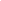 Thank you for your interest in adopting a rescue pet! Please complete this form which serves to assist you, as well as BSAC, in selecting the pet that is most suitable for you, your family, your lifestyle and the pet. We are seeking FOREVER homes, so please consider all aspects of pet adoption before taking on this responsibility. BSAC, Inc. reserves the right to refuse adoption to any applicant.Thank you for your interest in adopting a rescue pet! Please complete this form which serves to assist you, as well as BSAC, in selecting the pet that is most suitable for you, your family, your lifestyle and the pet. We are seeking FOREVER homes, so please consider all aspects of pet adoption before taking on this responsibility. BSAC, Inc. reserves the right to refuse adoption to any applicant.Thank you for your interest in adopting a rescue pet! Please complete this form which serves to assist you, as well as BSAC, in selecting the pet that is most suitable for you, your family, your lifestyle and the pet. We are seeking FOREVER homes, so please consider all aspects of pet adoption before taking on this responsibility. BSAC, Inc. reserves the right to refuse adoption to any applicant.Thank you for your interest in adopting a rescue pet! Please complete this form which serves to assist you, as well as BSAC, in selecting the pet that is most suitable for you, your family, your lifestyle and the pet. We are seeking FOREVER homes, so please consider all aspects of pet adoption before taking on this responsibility. BSAC, Inc. reserves the right to refuse adoption to any applicant.Thank you for your interest in adopting a rescue pet! Please complete this form which serves to assist you, as well as BSAC, in selecting the pet that is most suitable for you, your family, your lifestyle and the pet. We are seeking FOREVER homes, so please consider all aspects of pet adoption before taking on this responsibility. BSAC, Inc. reserves the right to refuse adoption to any applicant.Thank you for your interest in adopting a rescue pet! Please complete this form which serves to assist you, as well as BSAC, in selecting the pet that is most suitable for you, your family, your lifestyle and the pet. We are seeking FOREVER homes, so please consider all aspects of pet adoption before taking on this responsibility. BSAC, Inc. reserves the right to refuse adoption to any applicant.Thank you for your interest in adopting a rescue pet! Please complete this form which serves to assist you, as well as BSAC, in selecting the pet that is most suitable for you, your family, your lifestyle and the pet. We are seeking FOREVER homes, so please consider all aspects of pet adoption before taking on this responsibility. BSAC, Inc. reserves the right to refuse adoption to any applicant.Thank you for your interest in adopting a rescue pet! Please complete this form which serves to assist you, as well as BSAC, in selecting the pet that is most suitable for you, your family, your lifestyle and the pet. We are seeking FOREVER homes, so please consider all aspects of pet adoption before taking on this responsibility. BSAC, Inc. reserves the right to refuse adoption to any applicant.Thank you for your interest in adopting a rescue pet! Please complete this form which serves to assist you, as well as BSAC, in selecting the pet that is most suitable for you, your family, your lifestyle and the pet. We are seeking FOREVER homes, so please consider all aspects of pet adoption before taking on this responsibility. BSAC, Inc. reserves the right to refuse adoption to any applicant.Thank you for your interest in adopting a rescue pet! Please complete this form which serves to assist you, as well as BSAC, in selecting the pet that is most suitable for you, your family, your lifestyle and the pet. We are seeking FOREVER homes, so please consider all aspects of pet adoption before taking on this responsibility. BSAC, Inc. reserves the right to refuse adoption to any applicant.Thank you for your interest in adopting a rescue pet! Please complete this form which serves to assist you, as well as BSAC, in selecting the pet that is most suitable for you, your family, your lifestyle and the pet. We are seeking FOREVER homes, so please consider all aspects of pet adoption before taking on this responsibility. BSAC, Inc. reserves the right to refuse adoption to any applicant.Eligibility for this wonderful privilege includes:Age of 18 or older with a current I.D. showing your present address.Proof of residence ownership (ex. current utility bill)Landlord’s name and phone number (inform them we will be calling)Your veterinarian’s name  and phone number (inform them we will be calling)Three reference names and phone numbers (inform them we will be calling)Be able and willing to spend the time and money necessary to provide medical treatment and proper care for your new pet along with existing pets.Eligibility for this wonderful privilege includes:Age of 18 or older with a current I.D. showing your present address.Proof of residence ownership (ex. current utility bill)Landlord’s name and phone number (inform them we will be calling)Your veterinarian’s name  and phone number (inform them we will be calling)Three reference names and phone numbers (inform them we will be calling)Be able and willing to spend the time and money necessary to provide medical treatment and proper care for your new pet along with existing pets.Eligibility for this wonderful privilege includes:Age of 18 or older with a current I.D. showing your present address.Proof of residence ownership (ex. current utility bill)Landlord’s name and phone number (inform them we will be calling)Your veterinarian’s name  and phone number (inform them we will be calling)Three reference names and phone numbers (inform them we will be calling)Be able and willing to spend the time and money necessary to provide medical treatment and proper care for your new pet along with existing pets.Eligibility for this wonderful privilege includes:Age of 18 or older with a current I.D. showing your present address.Proof of residence ownership (ex. current utility bill)Landlord’s name and phone number (inform them we will be calling)Your veterinarian’s name  and phone number (inform them we will be calling)Three reference names and phone numbers (inform them we will be calling)Be able and willing to spend the time and money necessary to provide medical treatment and proper care for your new pet along with existing pets.Eligibility for this wonderful privilege includes:Age of 18 or older with a current I.D. showing your present address.Proof of residence ownership (ex. current utility bill)Landlord’s name and phone number (inform them we will be calling)Your veterinarian’s name  and phone number (inform them we will be calling)Three reference names and phone numbers (inform them we will be calling)Be able and willing to spend the time and money necessary to provide medical treatment and proper care for your new pet along with existing pets.Eligibility for this wonderful privilege includes:Age of 18 or older with a current I.D. showing your present address.Proof of residence ownership (ex. current utility bill)Landlord’s name and phone number (inform them we will be calling)Your veterinarian’s name  and phone number (inform them we will be calling)Three reference names and phone numbers (inform them we will be calling)Be able and willing to spend the time and money necessary to provide medical treatment and proper care for your new pet along with existing pets.Eligibility for this wonderful privilege includes:Age of 18 or older with a current I.D. showing your present address.Proof of residence ownership (ex. current utility bill)Landlord’s name and phone number (inform them we will be calling)Your veterinarian’s name  and phone number (inform them we will be calling)Three reference names and phone numbers (inform them we will be calling)Be able and willing to spend the time and money necessary to provide medical treatment and proper care for your new pet along with existing pets.Eligibility for this wonderful privilege includes:Age of 18 or older with a current I.D. showing your present address.Proof of residence ownership (ex. current utility bill)Landlord’s name and phone number (inform them we will be calling)Your veterinarian’s name  and phone number (inform them we will be calling)Three reference names and phone numbers (inform them we will be calling)Be able and willing to spend the time and money necessary to provide medical treatment and proper care for your new pet along with existing pets.Eligibility for this wonderful privilege includes:Age of 18 or older with a current I.D. showing your present address.Proof of residence ownership (ex. current utility bill)Landlord’s name and phone number (inform them we will be calling)Your veterinarian’s name  and phone number (inform them we will be calling)Three reference names and phone numbers (inform them we will be calling)Be able and willing to spend the time and money necessary to provide medical treatment and proper care for your new pet along with existing pets.Eligibility for this wonderful privilege includes:Age of 18 or older with a current I.D. showing your present address.Proof of residence ownership (ex. current utility bill)Landlord’s name and phone number (inform them we will be calling)Your veterinarian’s name  and phone number (inform them we will be calling)Three reference names and phone numbers (inform them we will be calling)Be able and willing to spend the time and money necessary to provide medical treatment and proper care for your new pet along with existing pets.Eligibility for this wonderful privilege includes:Age of 18 or older with a current I.D. showing your present address.Proof of residence ownership (ex. current utility bill)Landlord’s name and phone number (inform them we will be calling)Your veterinarian’s name  and phone number (inform them we will be calling)Three reference names and phone numbers (inform them we will be calling)Be able and willing to spend the time and money necessary to provide medical treatment and proper care for your new pet along with existing pets.Pre-Adoption Questionnaire Instructions: Click boxes to enter your responses. Boxes will expand to accommodate your text.Pre-Adoption Questionnaire Instructions: Click boxes to enter your responses. Boxes will expand to accommodate your text.Pre-Adoption Questionnaire Instructions: Click boxes to enter your responses. Boxes will expand to accommodate your text.Pre-Adoption Questionnaire Instructions: Click boxes to enter your responses. Boxes will expand to accommodate your text.Pre-Adoption Questionnaire Instructions: Click boxes to enter your responses. Boxes will expand to accommodate your text.Pre-Adoption Questionnaire Instructions: Click boxes to enter your responses. Boxes will expand to accommodate your text.Pre-Adoption Questionnaire Instructions: Click boxes to enter your responses. Boxes will expand to accommodate your text.Pre-Adoption Questionnaire Instructions: Click boxes to enter your responses. Boxes will expand to accommodate your text.Pre-Adoption Questionnaire Instructions: Click boxes to enter your responses. Boxes will expand to accommodate your text.Pre-Adoption Questionnaire Instructions: Click boxes to enter your responses. Boxes will expand to accommodate your text.Pre-Adoption Questionnaire Instructions: Click boxes to enter your responses. Boxes will expand to accommodate your text.Cat(s) Name(s):     Cat(s) Name(s):     Cat(s) Name(s):     Cat(s) Name(s):     ID #(#’s)     ID #(#’s)     ID #(#’s)     ID #(#’s)     ID #(#’s)     ID #(#’s)     ID #(#’s)     About you and your familyAbout you and your familyNameNameNames of other adults in the home:Names of other adults in the home:Names of other adults in the home:Names of other adults in the home:Names of other adults in the home:Names of other adults in the home:Number and ages of children in the home:Number and ages of children in the home:Number and ages of children in the home:AddressAddressCityCityCityCityCityCityState/zip codeState/zip codeState/zip codeHome phoneHome phoneCell phoneCell phoneCell phoneCell phoneCell phoneCell phoneEmailEmailEmailOccupationOccupationEmployerEmployerEmployerEmployerEmployerEmployerWork phoneWork phoneWork phoneType of dwelling:   ☐house    ☐apartment    ☐condo    ☐mobile home 	 Type of dwelling:   ☐house    ☐apartment    ☐condo    ☐mobile home 	 Type of dwelling:   ☐house    ☐apartment    ☐condo    ☐mobile home 	 Type of dwelling:   ☐house    ☐apartment    ☐condo    ☐mobile home 	 Type of dwelling:   ☐house    ☐apartment    ☐condo    ☐mobile home 	 Type of dwelling:   ☐house    ☐apartment    ☐condo    ☐mobile home 	 Type of dwelling:   ☐house    ☐apartment    ☐condo    ☐mobile home 	  Do you:   ☐own    ☐rent    ☐live with parents
 Do you:   ☐own    ☐rent    ☐live with parents
 Do you:   ☐own    ☐rent    ☐live with parents
 Do you:   ☐own    ☐rent    ☐live with parents
Landlord’s or parent name if you rent or live with your parents:Landlord’s or parent name if you rent or live with your parents:Landlord’s phone number:Landlord’s phone number:Landlord’s phone number:Landlord’s phone number:How long have you lived at this address?How long have you lived at this address?How long have you lived at this address?How long have you lived at this address?How long have you lived at this address?Is this your:   ☐permanent address    ☐temporary addressIs this your:   ☐permanent address    ☐temporary addressIs this your:   ☐permanent address    ☐temporary addressIs this your:   ☐permanent address    ☐temporary addressIs this your:   ☐permanent address    ☐temporary addressIs this your:   ☐permanent address    ☐temporary addressAre you planning on moving in the near future?   ☐yes    ☐noAre you planning on moving in the near future?   ☐yes    ☐noAre you planning on moving in the near future?   ☐yes    ☐noAre you planning on moving in the near future?   ☐yes    ☐noAre you planning on moving in the near future?   ☐yes    ☐noAbout your current/former animalsAbout your current/former animalsAbout your current/former animalsAbout your current/former animalsAbout your current/former animalsAbout your current/former animalsAbout your current/former animalsAbout your current/former animalsAbout your current/former animalsAbout your current/former animalsAbout your current/former animalsList your current/former petsList your current/former petsCat(s)/dog(s)Breed(s)Sex (es)Age(s)Age(s)How long owned?How long owned?How long owned?How long owned?How long owned?What happened to them?If you currently have pets are they:   ☐indoor only    ☐indoor/outdoor    ☐outdoor onlyIf you currently have pets are they:   ☐indoor only    ☐indoor/outdoor    ☐outdoor onlyIf you currently have pets are they:   ☐indoor only    ☐indoor/outdoor    ☐outdoor onlyIf you currently have pets are they:   ☐indoor only    ☐indoor/outdoor    ☐outdoor onlyIf you currently have pets are they:   ☐indoor only    ☐indoor/outdoor    ☐outdoor onlyIf you currently have pets are they:   ☐indoor only    ☐indoor/outdoor    ☐outdoor onlyIf you currently have pets are they:   ☐indoor only    ☐indoor/outdoor    ☐outdoor onlyIf you currently have pets are they:   ☐indoor only    ☐indoor/outdoor    ☐outdoor onlyIf you currently have pets are they:   ☐indoor only    ☐indoor/outdoor    ☐outdoor onlyDo you have a pet door?   ☐yes    ☐no	Do you have a pet door?   ☐yes    ☐no	Are your current pets spayed or neutered?   ☐yes    ☐no
If not, why?Are your current pets spayed or neutered?   ☐yes    ☐no
If not, why?Are your current pets spayed or neutered?   ☐yes    ☐no
If not, why?Are your current pets spayed or neutered?   ☐yes    ☐no
If not, why?Are your current pets up to date on vaccines?   ☐yes    ☐no
If not, why?Are your current pets up to date on vaccines?   ☐yes    ☐no
If not, why?Are your current pets up to date on vaccines?   ☐yes    ☐no
If not, why?Are your current pets up to date on vaccines?   ☐yes    ☐no
If not, why?Are your current pets up to date on vaccines?   ☐yes    ☐no
If not, why?Are your current pets up to date on vaccines?   ☐yes    ☐no
If not, why?Are your current pets up to date on vaccines?   ☐yes    ☐no
If not, why?Do you have a regular veterinarian?☐yes    ☐noDo you have a regular veterinarian?☐yes    ☐noDo you have a regular veterinarian?☐yes    ☐noDo you have a regular veterinarian?☐yes    ☐noName and phone number of vet/clinic:	Name and phone number of vet/clinic:	Name and phone number of vet/clinic:	Name and phone number of vet/clinic:	Name and phone number of vet/clinic:	Name and phone number of vet/clinic:	Name and phone number of vet/clinic:	Adoption  InformationAdoption  InformationAdoption  InformationAdoption  InformationAdoption  InformationAdoption  InformationAdoption  InformationAdoption  InformationAdoption  InformationAdoption  InformationAdoption  InformationMy primary reason for adopting this cat ….My primary reason for adopting this cat ….My primary reason for adopting this cat ….My primary reason for adopting this cat ….What attracted you to this particular cat?What attracted you to this particular cat?What attracted you to this particular cat?What attracted you to this particular cat?What attracted you to this particular cat?What attracted you to this particular cat?What attracted you to this particular cat?Is anyone in your house allergic to cats?☐yes    ☐noIs anyone in your house allergic to cats?☐yes    ☐noIs anyone in your house allergic to cats?☐yes    ☐noIs anyone in your house allergic to cats?☐yes    ☐noWho will be primarily responsible for the care and supervision of this pet?Who will be primarily responsible for the care and supervision of this pet?Who will be primarily responsible for the care and supervision of this pet?Who will be primarily responsible for the care and supervision of this pet?Who will be primarily responsible for the care and supervision of this pet?Who will be primarily responsible for the care and supervision of this pet?Who will be primarily responsible for the care and supervision of this pet?Who are you adopting this pet for?   ☐self    ☐child(ren)    ☐gift    ☐friend for another pet    ☐other     
Who are you adopting this pet for?   ☐self    ☐child(ren)    ☐gift    ☐friend for another pet    ☐other     
Who are you adopting this pet for?   ☐self    ☐child(ren)    ☐gift    ☐friend for another pet    ☐other     
Who are you adopting this pet for?   ☐self    ☐child(ren)    ☐gift    ☐friend for another pet    ☐other     
Who are you adopting this pet for?   ☐self    ☐child(ren)    ☐gift    ☐friend for another pet    ☐other     
Who are you adopting this pet for?   ☐self    ☐child(ren)    ☐gift    ☐friend for another pet    ☐other     
Who are you adopting this pet for?   ☐self    ☐child(ren)    ☐gift    ☐friend for another pet    ☐other     
Who are you adopting this pet for?   ☐self    ☐child(ren)    ☐gift    ☐friend for another pet    ☐other     
Who are you adopting this pet for?   ☐self    ☐child(ren)    ☐gift    ☐friend for another pet    ☐other     
Who are you adopting this pet for?   ☐self    ☐child(ren)    ☐gift    ☐friend for another pet    ☐other     
Who are you adopting this pet for?   ☐self    ☐child(ren)    ☐gift    ☐friend for another pet    ☐other     
Will your cat live:   ☐indoors    ☐outdoors    ☐indoor/outdoorWill your cat live:   ☐indoors    ☐outdoors    ☐indoor/outdoorWill your cat live:   ☐indoors    ☐outdoors    ☐indoor/outdoorWill your cat live:   ☐indoors    ☐outdoors    ☐indoor/outdoorWill your cat live:   ☐indoors    ☐outdoors    ☐indoor/outdoorWill your cat live:   ☐indoors    ☐outdoors    ☐indoor/outdoorWill your cat live:   ☐indoors    ☐outdoors    ☐indoor/outdoorWill your cat live:   ☐indoors    ☐outdoors    ☐indoor/outdoorWill your cat live:   ☐indoors    ☐outdoors    ☐indoor/outdoorWill your cat live:   ☐indoors    ☐outdoors    ☐indoor/outdoorWill your cat live:   ☐indoors    ☐outdoors    ☐indoor/outdoorWhere will  this cat be during the day?Where will  this cat be during the day?Where will  this cat be during the day?Where will  this cat be during the day?Where will this cat be during the night?Where will this cat be during the night?Where will this cat be during the night?Where will this cat be during the night?Where will this cat be during the night?Where will this cat be during the night?Where will this cat be during the night?Adoption application continued                                                                                                                                                                                                               . List 3 references who can attest to your desire to adopt a new pet, your past commitment to your pets, your family environment: include the person(s) who will care for your cat if you are away.1.                                                                                                phone #     2.                                                                                                phone #     3.                                                                                                phone #     Adoption application continued                                                                                                                                                                                                               . List 3 references who can attest to your desire to adopt a new pet, your past commitment to your pets, your family environment: include the person(s) who will care for your cat if you are away.1.                                                                                                phone #     2.                                                                                                phone #     3.                                                                                                phone #     Adoption application continued                                                                                                                                                                                                               . List 3 references who can attest to your desire to adopt a new pet, your past commitment to your pets, your family environment: include the person(s) who will care for your cat if you are away.1.                                                                                                phone #     2.                                                                                                phone #     3.                                                                                                phone #     Adoption application continued                                                                                                                                                                                                               . List 3 references who can attest to your desire to adopt a new pet, your past commitment to your pets, your family environment: include the person(s) who will care for your cat if you are away.1.                                                                                                phone #     2.                                                                                                phone #     3.                                                                                                phone #     How many hours during the day will this cat spend without a human?      How many hours during the day will this cat spend without a human?      How many hours during the day will this cat spend without a human?      How many hours during the day will this cat spend without a human?      What will happen to the cat when you go on vacation or have to travel for business, etc. ?What will happen to the cat when you go on vacation or have to travel for business, etc. ?What will happen to the cat when you go on vacation or have to travel for business, etc. ?What will happen to the cat when you go on vacation or have to travel for business, etc. ?Do you currently have a declawed cat or have you ever owned a declawed cat in the past?   ☐yes    ☐noDo you currently have a declawed cat or have you ever owned a declawed cat in the past?   ☐yes    ☐noDo you currently have a declawed cat or have you ever owned a declawed cat in the past?   ☐yes    ☐noDo you currently have a declawed cat or have you ever owned a declawed cat in the past?   ☐yes    ☐noIf yes, are you aware of the potential side effects of declawing a cat?   ☐yes    ☐no
If yes, are you aware of the potential side effects of declawing a cat?   ☐yes    ☐no
If yes, are you aware of the potential side effects of declawing a cat?   ☐yes    ☐no
If yes, are you aware of the potential side effects of declawing a cat?   ☐yes    ☐no
Are you prepared to accept the cost of a new cat in your home?   ☐yes    ☐no(regular vet check ups, vaccines, food, shelter, emergencies)Are you prepared to accept the cost of a new cat in your home?   ☐yes    ☐no(regular vet check ups, vaccines, food, shelter, emergencies)Are you prepared to accept the cost of a new cat in your home?   ☐yes    ☐no(regular vet check ups, vaccines, food, shelter, emergencies)Are you prepared to accept the cost of a new cat in your home?   ☐yes    ☐no(regular vet check ups, vaccines, food, shelter, emergencies)Many rescue animals have unknown medical histories, are you prepared to provide and pay for any necessary medical treatment that may occur in the future?   ☐yes    ☐noMany rescue animals have unknown medical histories, are you prepared to provide and pay for any necessary medical treatment that may occur in the future?   ☐yes    ☐noMany rescue animals have unknown medical histories, are you prepared to provide and pay for any necessary medical treatment that may occur in the future?   ☐yes    ☐noMany rescue animals have unknown medical histories, are you prepared to provide and pay for any necessary medical treatment that may occur in the future?   ☐yes    ☐noCats can live 15-20 years+. Are you willing to take responsibility for this cat for its lifetime ?   ☐yes    ☐noCats can live 15-20 years+. Are you willing to take responsibility for this cat for its lifetime ?   ☐yes    ☐noCats can live 15-20 years+. Are you willing to take responsibility for this cat for its lifetime ?   ☐yes    ☐noCats can live 15-20 years+. Are you willing to take responsibility for this cat for its lifetime ?   ☐yes    ☐noHave you considered the following possible life changes and how you would handle them? (moving, having children, teenagers leaving for college, changes in lifestyle, financial commitment)    ☐yes    ☐noHave you considered the following possible life changes and how you would handle them? (moving, having children, teenagers leaving for college, changes in lifestyle, financial commitment)    ☐yes    ☐noHave you considered the following possible life changes and how you would handle them? (moving, having children, teenagers leaving for college, changes in lifestyle, financial commitment)    ☐yes    ☐noHave you considered the following possible life changes and how you would handle them? (moving, having children, teenagers leaving for college, changes in lifestyle, financial commitment)    ☐yes    ☐noIf you need to separate this cat from existing pets are you prepared to do this?   ☐yes     ☐noIf you need to separate this cat from existing pets are you prepared to do this?   ☐yes     ☐noIf you need to separate this cat from existing pets are you prepared to do this?   ☐yes     ☐noIf you need to separate this cat from existing pets are you prepared to do this?   ☐yes     ☐noDo all members of your household understand that it takes time for a cat to adjust to its new environment?   ☐yes     ☐noDo all members of your household understand that it takes time for a cat to adjust to its new environment?   ☐yes     ☐noDo all members of your household understand that it takes time for a cat to adjust to its new environment?   ☐yes     ☐noDo all members of your household understand that it takes time for a cat to adjust to its new environment?   ☐yes     ☐noAre you willing to spend the time and effort helping this cat adjust to your home and lifestyle?    ☐yes     ☐noAre you willing to spend the time and effort helping this cat adjust to your home and lifestyle?    ☐yes     ☐noAre you willing to spend the time and effort helping this cat adjust to your home and lifestyle?    ☐yes     ☐noAre you willing to spend the time and effort helping this cat adjust to your home and lifestyle?    ☐yes     ☐noUnder what circumstances would you not keep this cat?Under what circumstances would you not keep this cat?Under what circumstances would you not keep this cat?Under what circumstances would you not keep this cat?If the cat became destructive what would you do?If the cat became destructive what would you do?What will happen to this cat if you need to move?What will happen to this cat if you need to move?Have you ever had to give up or re-home an animal?   ☐yes    ☐noHave you ever had to give up or re-home an animal?   ☐yes    ☐noHave you ever had to give up or re-home an animal?   ☐yes    ☐noIf yes, why? Have you ever surrendered a pet to a shelter?   ☐yes    ☐noHave you ever surrendered a pet to a shelter?   ☐yes    ☐noHave you ever surrendered a pet to a shelter?   ☐yes    ☐noIf yes, why? Have you ever adopted from Bay State Animal Cooperative?   ☐yes    ☐noIf yes, do you still have the cat?   ☐yes    ☐noIf yes, do you still have the cat?   ☐yes    ☐noIf you no longer have the cat, what happened to it?Do you understand and agree that we may do a home visit prior to or after your adoption to check on the cat(s)?   ☐yes    ☐noDo you understand and agree that we may do a home visit prior to or after your adoption to check on the cat(s)?   ☐yes    ☐noDo you understand and agree that we may do a home visit prior to or after your adoption to check on the cat(s)?   ☐yes    ☐noDo you understand and agree that we may do a home visit prior to or after your adoption to check on the cat(s)?   ☐yes    ☐noFor BSAC  Representative  use onlyFor BSAC  Representative  use onlyFor BSAC  Representative  use onlyFor BSAC  Representative  use onlyTo be completed by the BSAC Adoption CounselorTo be completed by the BSAC Adoption CounselorDate:Date:Volunteer name:     Volunteer name:     Adoption location:     Adoption location:     Landlord approval: ☐yes     ☐no Veterinary Check:  ☐yes     ☐noReferences approved:  ☐yes     ☐noAdoption approval: ☐yes     ☐noDeclined: ☐yes     ☐no    Explain:Adoption approval: ☐yes     ☐noDeclined: ☐yes     ☐no    Explain:Notes:     
